		CURRICULAM VITAE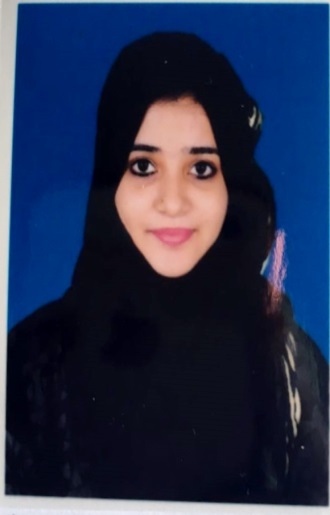 ZAKIYAZAKIYA.337741@2freemail.com 	 PERSONAL INFORMATION:Date of Birth: 27/08/1994Sex: FemaleMarital Status: MarriedNationality: IndianCurrent address: DEIRA, DUBAIVISA STATUS:  VISIT  VISAVISA EXPIRY: 15/04/2017PROFILE: FRESHERCAREER OBJECTIVE:To work, create a team-oriented environment, perform and win the appreciation of my co-workers and leadership. To excel in industry and achieve highest level along with the growth of the organization.ACADEMIC DETAILS:COMPLETED BCAInstitution: Al-Ameen Institute of Information SciencesYear of Passing:  JULY 2015 Percentage: 62%TECHNICAL SKILLS:Knowledge in programming languages like C, Networking , Visual Programming language, HTML. Hands on knowledge in Microsoft Office Tools.Creating Data Base Tables, Edit and Manipulate. SQL(Structured Query Language, Oracle 8i & Oracle 10g)PROJECT EXPERIENCE:Project 1: “ Mobile Store Management”Project Summary Highlights:Easy access to the data.User interactive.Very informative.Keeps track of customers and their comforts.Technologies Used: Visual Basic, Oracle Database.Project 2: “Crime Management System”Project Summary Highlights:Reduces time consumption on the paper process.Making data management easy for the FIR process.Easy to use since it uses the graphical user interface.Keeps track of users comfort.Technologies Used: ASP.Net, SQL Server R2.STRENTH:Very patient and dedicated to achieve my goals.Very good at improving my language.Independent and decisive.Very good imaginative and strategic thinker.Ability to listen attentively.Honest and Direct.LANGUAGES KNOWN:EnglishLevel: Fluent in speaking and listening, competent in reading and writing.HindiLevel: Fluent in speaking and listening, competent in reading and writing.UrduLevel: Fluent in speaking and listening.DECLARATION:I hereby declare that the above said particulars are true and correct to the best of my knowledge.